〝りくべつ涼み処〟開設します　昨年度は７月の下旬から「熱中症警戒アラート」が６回発表されるなど、暑い日が続きました。　陸別町では、危険な暑さから身を守り、どなたでも自由に休憩を取っていただけるよう、役場１階町民ロビーを〝りくべつ涼み処〟として、町民の皆さまに開放することとしました。（涼めるように、冷房をかけます）詳しい内容については下記のようになります。是非ご利用ください。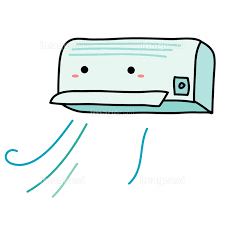 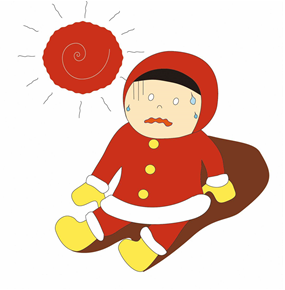 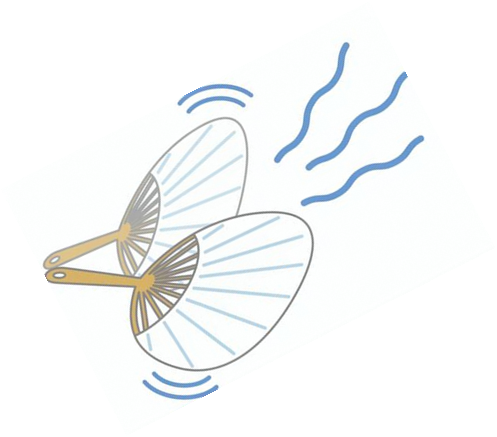 開設日：原則、熱中症警戒アラートが発表された日午前 9:00 ～ 午後 ５:30まで（土日祝日含む）※猛暑日が続く場合、上記以外に開設する場合があります＊「熱中症警戒アラート」とは、暑さ指数が３３（概ね気温３５℃）で環境省から発表されるもので、熱中症に対して注意喚起を促すものです。場　所：陸別町役場1階町民ロビー周　知：①愛の鐘でお知らせします。（熱中症警戒アラートと一緒にお知らせします）　　　　②陸別町ＨＰに掲載します※開設しているかわからない場合は、保健福祉センター保健指導担当（📞0156-27-8001）までお問い合わせください。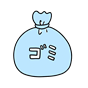 その他：ゴミ等は各自で持ち帰りをお願いします。＊涼み処には役場職員は常駐していません。具合が悪い等ありましたら、最寄りの職員までお声がけください。【　陸別町保健福祉センター保健指導担当　📞0156-27-8001　】